О внесении изменений в приложение 1 к постановлению администрации муниципального района «Улётовский район» Забайкальского края от 22.10.2020 № 651/н «О создании межведомственной комиссии по организации отдыха, оздоровления, временной трудовой занятости детей и молодежи при администрации муниципального района «Улётовский район» Забайкальского края»В соответствии с Положением об администрации муниципального района «Улётовский район» Забайкальского края, утвержденным решением Совета муниципального района «Улётовский район» Забайкальского края от 21.04.2017 № 380, в связи с возникшей необходимостью, администрация муниципального района «Улётовский район» Забайкальского края                  п о с т а н о в л я е т:1. Внести в приложение 1 к постановлению администрации муниципального района «Улётовский район» Забайкальского края от 22.10.2020 № 651/н «О создании межведомственной комиссии по организации отдыха, оздоровления, временной трудовой занятости детей и молодежи при администрации муниципального района «Улётовский район» Забайкальского края» следующие изменения:1.1. в строке 1 словосочетание «Рычкова Ольга Романовна» заменить на словосочетание «Саранина Светлана Викторовна»;1.2. в строке 2 словосочетание «Саранина Светлана Викторовна» заменить на словосочетание «Бадунова Светлана Владимировна»;1.3. в строке 4 словосочетание «Бадунова Светлана Владимировна» заменить на словосочетание «Маленьких Марина Викторовна».2. Признать утратившим силу постановление администрации муниципального района «Улётовский район» Забайкальского края от 06.11.2020 № 674/н «О внесении изменений в приложение 1 к постановлению администрации муниципального района «Улётовский район» Забайкальского края от 22.10.2020 № 651/н «О создании межведомственной комиссии по организации отдыха, оздоровления, временной трудовой занятости детей и молодежи при администрации муниципального района «Улётовский район» Забайкальского края».3. Настоящее постановление официально опубликовать путем размещения (обнародования) на официальном сайте муниципального района «Улётовский район» в информационно-телекоммуникационной сети «Интернет» в разделе «Документы» - «Правовые акты администрации «Улётовский район» - https://uletov.75.ru/.4. Контроль за исполнением настоящего постановления возложить на заместителя главы муниципального района «Улётовский район» (Саранина С.В.).Глава муниципального района «Улётовский район»							        А.И.Синкевич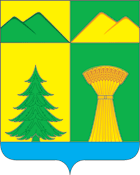 АДМИНИСТРАЦИЯ МУНИЦИПАЛЬНОГО РАЙОНА«УЛЁТОВСКИЙ РАЙОН»ЗАБАЙКАЛЬСКОГО КРАЯПОСТАНОВЛЕНИЕАДМИНИСТРАЦИЯ МУНИЦИПАЛЬНОГО РАЙОНА«УЛЁТОВСКИЙ РАЙОН»ЗАБАЙКАЛЬСКОГО КРАЯПОСТАНОВЛЕНИЕАДМИНИСТРАЦИЯ МУНИЦИПАЛЬНОГО РАЙОНА«УЛЁТОВСКИЙ РАЙОН»ЗАБАЙКАЛЬСКОГО КРАЯПОСТАНОВЛЕНИЕАДМИНИСТРАЦИЯ МУНИЦИПАЛЬНОГО РАЙОНА«УЛЁТОВСКИЙ РАЙОН»ЗАБАЙКАЛЬСКОГО КРАЯПОСТАНОВЛЕНИЕ«24» февраля  2021 года«24» февраля  2021 года№99/нс. Улёты